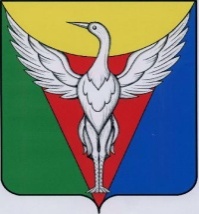 АДМИНИСТРАЦИЯ КРУТОЯРСКОГО СЕЛЬСКОГО ПОСЕЛЕНИЯОКТЯБРЬСКОГО МУНИЦИПАЛЬНОГО РАЙОНАЧЕЛЯБИНСКОЙ ОБЛАСТИ ПОСТАНОВЛЕНИЕот 28.04.2023 г. № 15                                                                                           О подготовке проекта «Корректировка генерального плана Крутоярского сельского поселения Октябрьского муниципального района Челябинской области»Руководствуясь статьей 24 Градостроительного кодекса Российской Федерации, в соответствии со статьей 14 Федерального Закона от 06.10.2003 года № 131-ФЗ «Об общих принципах организации местного самоуправления в Российской Федерации», Уставом Крутоярского сельского поселения Октябрьского муниципального района ПОСТАНОВЛЯЕТ:Приступить к подготовке проекта «Корректировка Генерального плана и Правил землепользования и застройки Крутоярского сельского поселения Октябрьского муниципального района Челябинской области».Утвердить план мероприятий по подготовке проекта «Корректировка  Генерального плана и Правил землепользования и застройки Крутоярского сельского поселения Октябрьского муниципального района Челябинской области» (Приложение № 1).Утвердить состав комиссии по подготовке предложений по проекту «Корректировка Генерального плана и Правил землепользования и застройки Крутоярского сельского поселения Октябрьского муниципального района Челябинской области» (Приложение № 2).Утвердить порядок деятельности комиссии по подготовке предложений по проекту «Корректировка Генерального плана и Правил землепользования и застройки Крутоярского сельского поселения Октябрьского муниципального района Челябинской области»  (Приложение № З).Определить отдел архитектуры и градостроительства администрации Октябрьского муниципального района (Биглер П.А.) ответственным за подготовку проекта «Корректировка Генерального плана и Правил землепользования и застройки Крутоярского сельского поселения  Октябрьского муниципального района Челябинской области».Отделу архитектуры и градостроительства администрации Октябрьского муниципального района (Биглер П.А.) подготовить задание на подготовку проекта «Корректировка Генерального плана и Правил землепользования и застройки Крутоярского сельского поселения  Октябрьского муниципального района Челябинской области».Обеспечить организацию общественных обсуждений, публичных слушаний по проекту «Корректировка Генерального плана и Правил землепользования и застройки Крутоярского сельского поселения Октябрьского муниципального района Челябинской области».Обеспечить своевременное опубликование в средствах массовой информации сообщения о приеме заявлений и предложений по Корректировке  Генерального плана и Правил землепользования и застройки Крутоярского сельского поселения  Октябрьского муниципального района Челябинской области.Настоящее постановление подлежит размещению на официальном сайте администрации Крутоярского сельского поселения в сети «Интернет».Контроль за исполнением данного постановления оставляю за собой.Глава Крутоярскогосельского поселения                                                                  С.В. ПечерскихПриложение № 1к постановлению Администрации Крутоярского сельского поселения Октябрьского муниципального района № 15 от 28.04.2023 года  ПЛАНмероприятий по подготовке проекта «Разработка генерального плана и правила землепользования и застройки Крутоярского сельского поселения» и «Разработка генерального плана и правила землепользования и застройки Крутоярского сельского поселения Октябрьского муниципального района Челябинской области»Приложение № 2к постановлению Администрации Крутоярского сельского поселения Октябрьского муниципального района                                                                                                                № 15 от 28.04.2023 года  СОСТАВ КОМИССИИпо подготовке предложений по проекту «Разработка генерального плана и правила землепользования и застройки Крутоярского сельского поселения Октябрьского муниципального района Челябинской области»Загребельный В.А. -  заместитель главы Октябрьского муниципального района (председатель   комиссии)Биглер П.А. - начальник отдела архитектуры и градостроительства администрации Октябрьского муниципального района (заместитель председателя) Бенгард Л.И. -  ведущий специалист отдела архитектуры и градостроительства администрации Октябрьского муниципального района (секретарь комиссии) Толкачев В.В. - начальник Управления культуры администрации Октябрьского муниципального района (член комиссии)Гречишников Е.Н. - заместитель Главы, Начальник Управления по муниципальному имуществу, земельным отношениям и развитию сельского хозяйства администрации Октябрьского муниципального района  (член комиссии)Мелёхин С.В. - заместитель главы Октябрьского муниципального района (член комиссии)Колодяжная Ю.В. -  начальник Управления образования администрации Октябрьского муниципального района (член комиссии)Баширова Е.В. - начальник мобилизационного отдела  администрации Октябрьского муниципального района (член комиссии)Бабенкова Е.В. - начальник Управления социальной защиты населения Октябрьского муниципального района (член комиссии)Мещеряков Ю.М. - начальник отдела гражданской обороны и чрезвычайных ситуаций администрации Октябрьского муниципального района (член комиссии)Печерских С.В. - Глава администрации Крутоярского сельского поселения Октябрьского муниципального района (член комиссии) Мотовилова Н.С. - председатель Совета депутатов Крутоярского сельского поселения  (член комиссии)Машутин А.В. - начальник отдела инженерного обеспечения администрации Октябрьского муниципального района (член комиссии)Таушканова Г.И. - председатель Комитета экономики администрации Октябрьского муниципального района (член комиссии)Приложение № 3к постановлению Администрации Крутоярского сельского поселения Октябрьского муниципального района                                                                                               № 15 от 28.04.2023 года  ПОРЯДОК деятельности Комиссии по подготовке предложений по проекту «Разработка генерального плана и правила землепользования и застройки Крутоярского сельского поселения» и «Разработка генерального плана и правила землепользования и застройки Крутоярского сельского поселения Октябрьского муниципального района Челябинской области»Общие положенияДля рассмотрения Генерального плана и правила землепользования и застройки сельского поселения, подготовке проекта решения Совета депутатов Крутоярского сельского поселения Октябрьского муниципального района об утверждении генерального плана и правила землепользования и застройки создается комиссия по подготовке предложений о разработке генерального плана и правила землепользования и застройки (далее - Комиссия) на период до принятия изменений в установленном порядке.Комиссия осуществляет свою деятельность на основании действующего законодательства Российской Федерации в сфере градостроительства и настоящего порядка.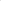 Состав Комиссии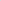 Состав Комиссии определяется Главой администрации Крутоярского сельского поселения Октябрьского муниципального района.Деятельностью Комиссии руководит председатель, в его отсутствие обязанности председателя Комиссии исполняет заместитель председателя Комиссии.                          3 . Компетенция Комиссии Комиссия:- рассматривает поступившие обращения и предложения граждан и юридических лиц по вопросу внесения изменений в генеральный план и правила землепользования и застройки;- организует процесс разработки проекта внесения изменений в генеральный план и правила землепользования и застройки;- осуществляет иные полномочия, необходимые для выполнения возложенных на Комиссию задач и функций.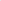 Решения Комиссии, выработанные в отношении предложений, замечаний и дополнений, вносятся в проект внесения изменений в генеральный план и правила землепользования и застройки сельского поселения. 4.Порядок деятельности Комиссии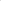 Комиссия собирается по мере необходимости.Решение о проведении заседания Комиссии принимается председателем комиссии.Секретарь Комиссии оповещает ее членов о дате и времени заседания Комиссии.Повестку заседания Комиссии формирует секретарь по предложению председателя либо по письменному ходатайству одного или нескольких членов Комиссии.Подготовку материалов и организационные мероприятия осуществляют ответственные члены Комиссии по поручению председателя с указанием сроков выполнения заданий.Заявления и предложения граждан и юридических лиц по вопросам разработки проекта направляются в Комиссию на имя председателя Комиссии.Поступившие предложения и заявления регистрируются секретарем Комиссии.Председатель Комиссии обеспечивает их рассмотрение на заседании Комиссии в установленный срок.Поступившие предложения и заявления прилагаются к протоколам заседания Комиссии.Решения Комиссии принимаются простым большинством голосов при наличии кворума не менее половины от общего числа членов Комиссии. При равенстве голосов принятым считается решение, за которое проголосовал председательствующий на заседании.Решение Комиссии оформляется протоколом, который составляется секретарем, подписывается присутствующими на заседании членами Комиссии и утверждается председателем Комиссии. В протокол вносится особое мнение, высказанное на заседании любым членом Комиссии.№ п/пНаименование мероприятияСрок проведения работ1.Размещение постановления о подготовке  проекта «Разработка генерального плана и правил землепользования и застройки Крутоярского сельского поселения Октябрьского муниципального района Челябинской области» на официальном сайте администрации Крутоярского сельского поселения в сети «Интернет»не позднее, чем по истечении десяти дней  с даты подписания постановления2.Подготовка проекта «Разработка генерального плана и правил землепользования и застройки Крутоярского сельского поселения Октябрьского муниципального района Челябинской области»05.05.2023 года3.Согласование проекта «Разработка генерального плана и правил землепользования и застройки Крутоярского сельского поселения Октябрьского муниципального района Челябинской области» в соответствии со ст.25 Градостроительного кодекса РФ (посредством размещения в ФИС ТП)2 месяца со дня направления проекта на согласование4.Принятие решения о проведении общественных обсуждений, публичных слушаний, публикация его в СМИ и размещение на официальном сайте.Проведение общественных обсуждений, публичных слушаний по проекту «Разработка генерального плана и правил землепользования и застройки Крутоярского сельского поселения Октябрьского муниципального района Челябинской области»после получения положительного заключения о согласовании проекта внесения изменений в генеральный план. По истечении 2-х месяцев со дня публикации решения о проведении публичных слушаний5.Публикация заключения о результатах публичных слушаний в СМИ и размещение на официальном сайте  Крутоярского сельского поселения в сети «Интернет»в течении 10 дней после проведения